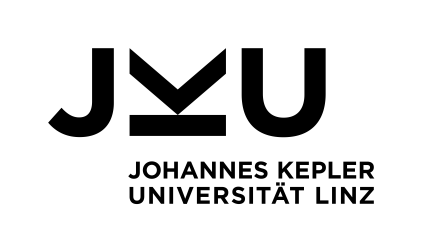 	Institut für Angewandte Physik	Univ. Prof. Dr. Thomas A. KlarIm Rahmen des InstitutsseminarsProjektseminar Technische PhysikLVA Nr. 374.014sprichtHerr Gustav GürtlerJohannes Kepler Universität, Linz Titel des Seminars:"Laser-Induced Breakdown Spectroscopy of Coal: Influence of Moisture Content on Emission Intensities of Main, Minor and Trace Elements" undHerr Valentin EhrentrautJohannes Kepler Universität, Linz Titel des Seminars:"Combination of Laser-Induced Breakdown Spectroscopy with Spark Optical Emission Spectroscopy: Differences in LIBS and LA-SD-OES spectra" Ort:ZOOM meetinghttps://jku.zoom.us/j/97058297309?pwd=iKIVSN2Vdr8nsb4MLk-dSzrkndBE5g
Meeting-ID: 970 5829 7309
Passwort: 401709